от 18 октября 2017 г. № 182/18                с. Усть-Цильма Республики Коми    Совет муниципального района «Усть-Цилемский» решил:1. Внести в решение Совета муниципального района «Усть-Цилемский» от 28.09.2005 № 247/18 «О звании «Почетный гражданин Усть-Цилемского района» следующее изменение:в положении о присвоении звания «Почетный гражданин Усть-Цилемского района», утвержденном решением (приложение), пункт 9 исключить. 2. Решение вступает в силу со дня принятия. Глава муниципального района «Усть-Цилемский» - председатель Совета района                                                     Н.Ф. Воробьева Совет муниципальногообразования  муниципальногорайона «Усть-Цилемский»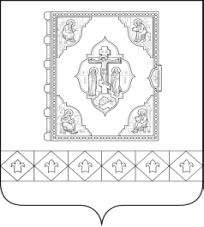 «Чилимдiн» муниципальнöй районлöн муниципальнöйюкöнса СöветРЕШЕНИЕП О М Ш У Ӧ М РЕШЕНИЕП О М Ш У Ӧ М РЕШЕНИЕП О М Ш У Ӧ М О внесении изменений в решение Совета муниципального района «Усть-Цилемский» от 28.09.2005  № 247/18 «О звании «Почетный гражданин Усть-Цилемского района»